From: Lucy Archer [mailto:lucya0104@gmail.com] 
Sent: Wednesday, October 22, 2014 4:03 PM
To: toby@pmaparkcity.com; Tim Jones - PMA
Cc: Robert Rosing
Subject: SSHOA dba SSSFHOA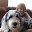 Hello Toby and Tim,

I am in receipt of the Revenues and Expenses Statement that PMA prepared for the SSSFHOA Board.  I was surprised to read the title on the statement:  "Silver Springs HOA, DBA Silver Springs Single Family HOA".  If the developer's HOA, established on October 3, 1979 no longer exists how can it do business as the SSSFHOA?

At the 10/14/2014 meeting attorney Robert Rosing mentioned that "just this morning I was on the Dept. of Commerce website and looked up that the SSSFHOA is a dba of the SSHOA."  I commented that was not possible.

I have talked to the Utah Dept of Commerce.  They told me that the developers SSHOA is not registered as a corporation but that the SSSFHOA is registered.

They also told me that the name registry has SSHOA registered as an entity on October 3, 1979.  And the SSSFHOA was registered as the DBA of that developers SSHOA on January 27, 2014.

Why was the  SFHOA connected to the developer's closed 1979 HOA?  What does that mean to us, the homeowners? Are we taking on liabilities and agreements the developer entered into since 1979?  Is the board doing all this just to assert the 1982 Ray Fry agreement that is Bill Noland's "prime directive" so he can pursue his interest in the underdrains?  

Why did the Board enter into this partnership with an HOA that no longer exists?  Why hasn't the Board told the Homeowners?  Have the other subdivisions that are descendants of the developer's HOA also been made dba?  So many questions.  Are we, the homeowners, being set up for something?  I'd like to know what it is.  And hope to have some answers before the November 3, 2014 Reconvened Meeting.I have talked to some folks about this new development.  I asked them if it had something to do with PMA.  No one could imagine what benefit PMA could derive from a dba for an entity that is not a functioning corporation and that no longer exists as an entity.  Can you please explain to me what knowledge you have about this development and please answer my above questions.  I look forward to a quick response.We appreciate the good work that PMA is performing for the board.  We hope that in your actions that you remember that the board, and subsequently PMA, are to be servient to the Homeowners.  We have made it clear we are very interested in what happens in our neighborhood and want to be kept informed of matters of this nature.  We hope you understand.Sincerely,
Lucy Archer___________________________________________________________________________From: Robert Rosing <Robert@morrissperry.com>Subject: FW: SSHOA dba SSSFHOADate: October 22, 2014 at 5:31:54 PM MDTTo: "Rick Hovey (rick@rhovey.com)" <rick@rhovey.com>Rick,Received this today.  Didn’t really look at it.  Let me know if you want me to review it.Thanks,-          Robert
From: Rick Hovey [mailto:rick@rhovey.com] 
Sent: Monday, October 27, 2014 11:08 AM
To: Robert Rosing
Subject: Fwd: SSHOA dba SSSFHOA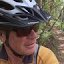 Robert,Thank you for the conversation today…very helpful.Below is the note from Lucy regarding the DBA designation to our name. I think I have a picture of its intent as being a way to differentiate the SSSFHOA from all other Silver Springs entities. Question still remains as to when it was done and the purpose for it at that time. I don’t expect exhaustive research on this, just enough to answer to Lucy.Secondly, we talked about if the Members are informed and want to drop the underdrain by way of survey, the BOT can then vote to do as the members desire and drop it, or maintain it. Is that likely how our CC&Rs would mandate in this situation? Thank you Robert, I am not sure what I would do without your guidance.Sincerely,
Rick HoveyPresident, Silver Springs Single Family HOArick@rhovey.com 435-901-1001